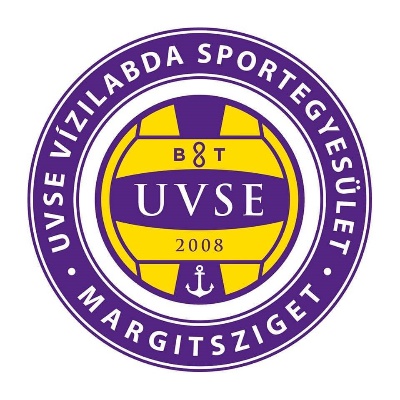 Nyári edzőtábor jelentkezési lap 2021.Az UVSE Vízilabda Sportegyesület által meghirdetett 2021. évi nyári sporttábor alább leírt időszakára ezen jelentkezési lap kitöltésével és visszaküldésével beíratom gyermekemet, egyben elfogadom a tájékoztatóban ismertetett feltételeket.Gyermek neve: …………………………………………………………………………..Gyermek születési ideje: ………………………………………………………………..Gyermek lakcíme: ………………………………………………………………………Gyermek TAJ száma: …………………………………………………………………..Szülő, gondviselő elérhetősége (telefon, email cím): ………………………………….
……………………………………………………………………………………………Gyermeknek van-e étel, gyógyszer vagy egyéb (pld. rovarcsípés) allergiája: ………
…………………………………………………………………………………………….Táborozási időpontok:(amely hétre beíratja gyermekét, a „részt vesz” szöveggel jelölje)
1. hét 2021. június 14 – 18.   ……………………………………………………………..2. hét 2021. június 21 – 25.   ……………………………………………………………..3. hét 2021. június 28 – július 02. ………………………………………………………..4. hét 2021. július 05 – 09.    ……………………………………………………………..
Budapest, 2021……….                                                     ……………………………………………………
                                                                    szülő vagy gondviselő aláírása